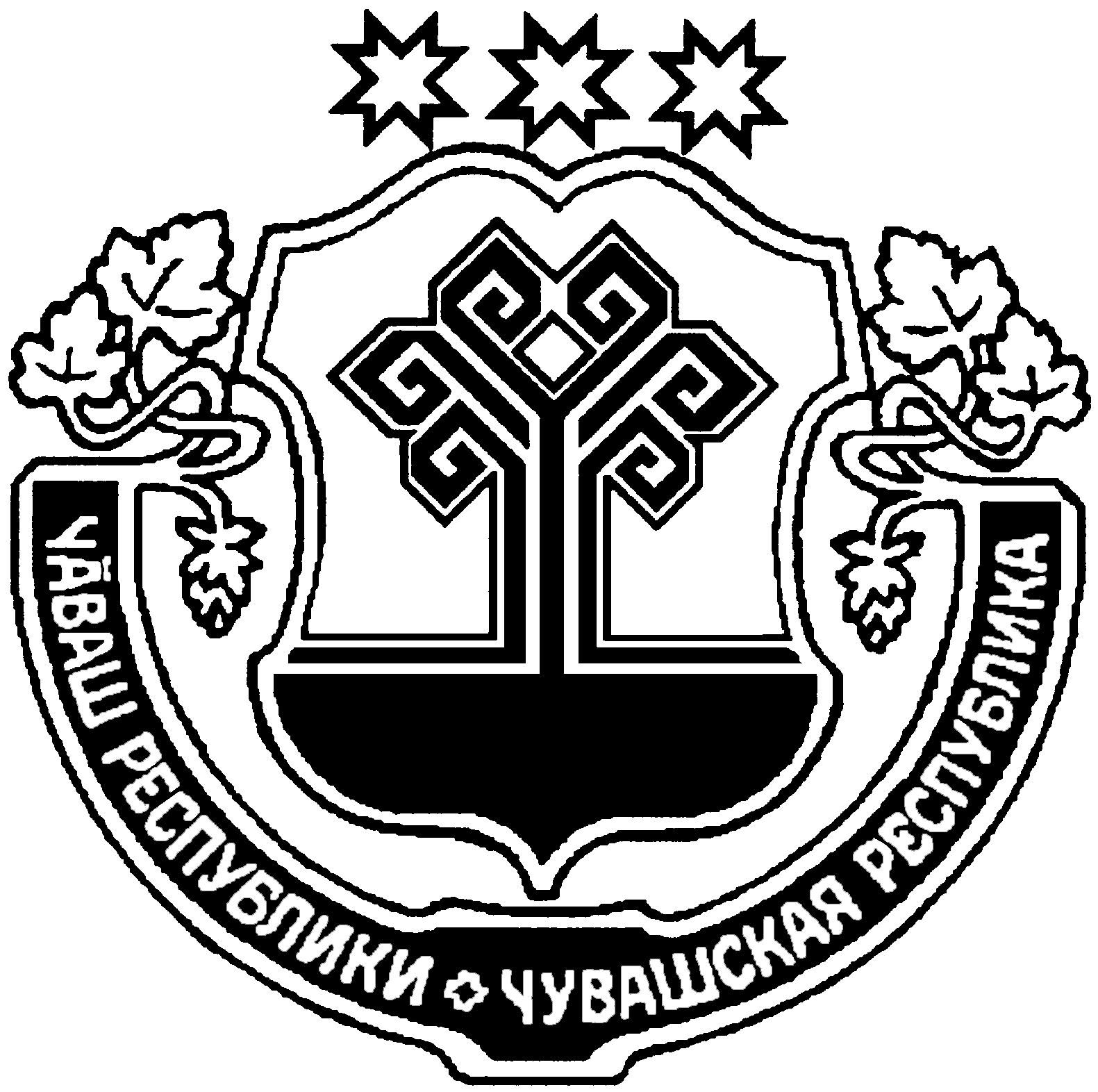 О внесении изменений в постановление администрации Питишевского сельского поселения №04 от 26.01.2018г. «Об оплате труда работников органа местного самоуправления в Питишевском сельском поселении Аликовского района, замещающих должности, не являющиеся должностями муниципальной службы в Питишевском сельском поселении Аликовского района»В соответствии с постановлением Кабинета Министров Чувашской Республики от 02 октября 2020 г. №549  «О внесении изменений в некоторые постановления Кабинета Министров Чувашской Республики»,  администрация Питишевского сельского поселения Аликовского района  п о с т а н о в л я е т:1. Внести изменения в постановление администрации Питишевского сельского поселения №04 от 26.01.2018г. «Об оплате труда работников органа местного самоуправления в Питишевском сельском поселении Аликовского района, замещающих должности, не являющиеся должностями муниципальной службы в Питишевском сельском поселении Аликовского района» изложив приложение 1 к указанному постановлению в редакции, согласно приложению   к данному постановлению.2. Признать утратившим силу постановление администрации Питишевского сельского поселения №46б от 04.10.2019г. «О внесении изменений в постановление администрации Питишевского сельского поселения №04 от 26.01.2018г. «Об оплате труда работников органов местного самоуправления в Питишевском сельском поселении Аликовского района, осуществляющих деятельность по профессиям рабочих».3. Контроль  за исполнением настоящего постановления оставляю за собой.                                4. Настоящее постановление вступает в силу через десять дней после дня его официального опубликования и распространяется на правоотношения, возникшие с 1 октября  2020 года.Глава Питишевскогосельского поселения                                                                     А.Ю.ГавриловаПриложение к постановлению администрацииПитишевского сельского поселенияот «06» ноября  2020 г №61б«Приложение №1 к постановлению администрацииПитишевского сельского поселенияАликовского районаот «26» января 2018 г №04Р а з м е р ыдолжностных окладов работников органов местного самоуправления Питишевского сельского поселения Аликовского района, замещающих должности, не являющиеся должностями муниципальной службы в Питишевском сельского поселения Аликовского районаЧУВАШСКАЯ РЕСПУБЛИКА АЛИКОВСКИЙ РАЙОНАДМИНИСТРАЦИЯПИТИШЕВСКОГО СЕЛЬСКОГО ПОСЕЛЕНИЯЧĂВАШ РЕСПУБЛИКИЭЛĔК РАЙОНЕПИТЕШКАСИ ЯЛ АДМИНИСТРАЦИЙĕ ПОСТАНОВЛЕНИЕ                  06.11.2020г. № 61бДеревня ПитишевоЙЫШАНУ                  06.11.2020г. 61б № Питешкаси ялеНаименование должностиДолжностной оклад (рублей)Наименование должностив органе местного самоуправления поселения12Стенографистка I категории, инспектор-делопроизводитель, инспектор2706Заведующий: экспедицией, хозяйством, складом; кассир, комендант, архивариус, стенографистка II категории, секретарь-стенографистка, машинистка I категории2514Машинистка II категории, секретарь-машинистка, экспедитор2341